В середине апреля 2020 года наш детский сад 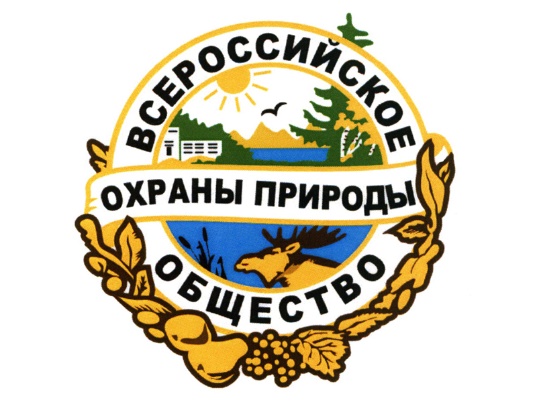 в лице юной Томочки Комаевой принял участие в Международном конкурсе-флешмобе «Я знаю! А ты?», проводимом Всероссийским обществом охраны природы, приуроченном ко Дню экологических знаний и Международному дню Матери-Земли.Нашу малышку наградили дипломом участника конкурса.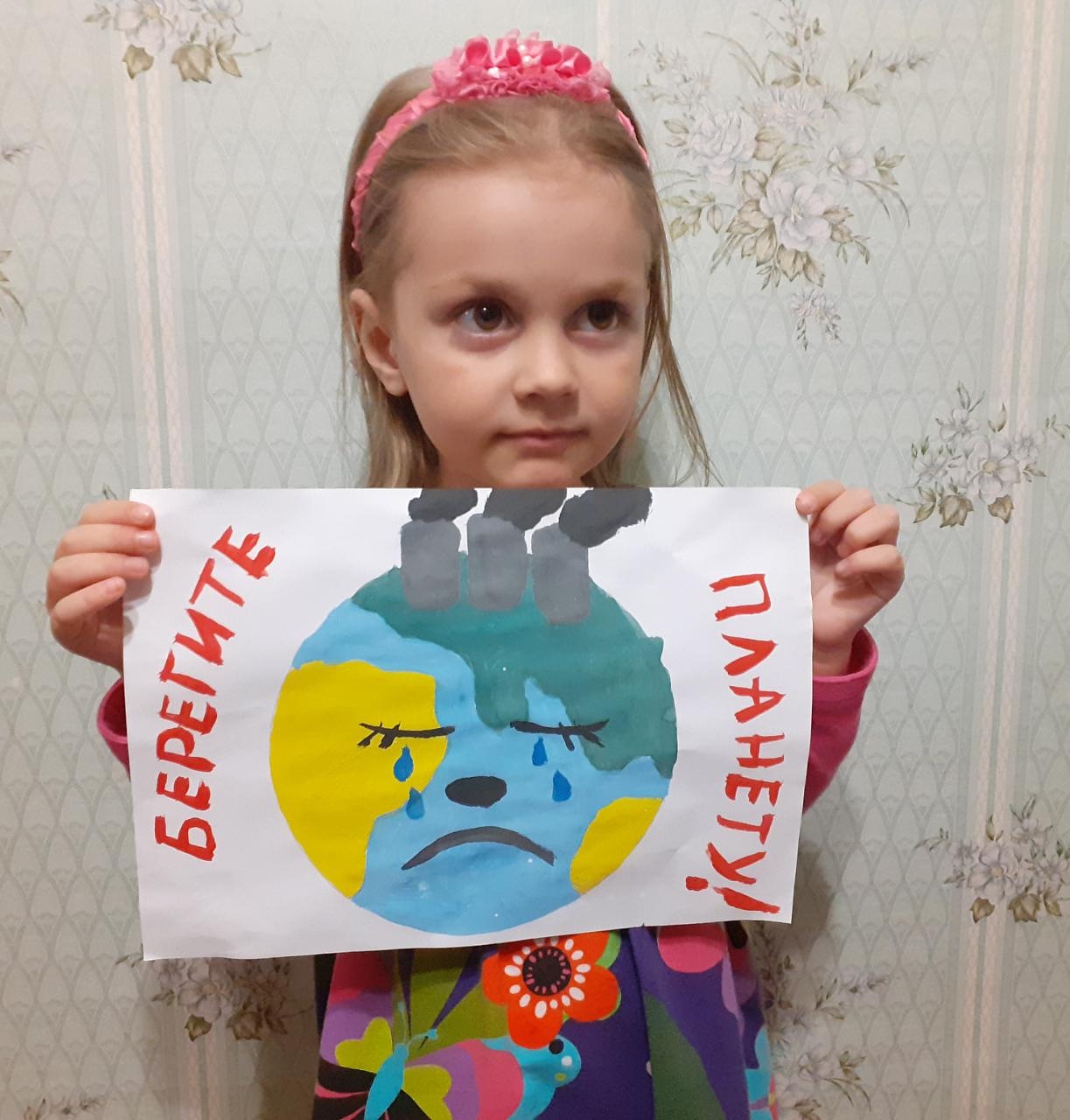 